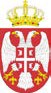 Republika SrbijaAutonomna Pokrajina VojvodinaOpština ApatinPREDSEDNIK OPŠTINEBroj: 404-49/2018-IIDatum: 08.01.2019. godineApatinNa  osnovu  člana 73.stav 2. Statuta opštine Apatin (“Službeni list opštine Apatin” br. 10/2008-prečišćeni tekst) i člana 22., 40. stav 4. i 41. stav 2. Odluke o predsedniku opštine Apatin (“Službeni list opštine Apatin” br.10/2008), Predsednik opštine  Apatin, donosi:ODLUKU O DODELI UGOVORNOG SPORAZUMA O ISPORUCI DOBARA gradjevinskog materijala, nameštaja i električnih uredjaja za 9 seoskih domaćinstava na teritoriji opštine ApatinUgovorni sporazum o isporuci dobara za javnu nabavku male vrenosti   RHP-W7 - 404-49/2018-II „ Nabavka gradjevinskog materijala, nameštaja i električnih uredjaja za 9 seoskih domaćinstava na teritoriji opštine Apatin” dodeljuju se :-  d.o.o, Apatin, Prigrevačka 72 ObrazloženjeNaručilac  Opština  Apatin  je  sprovela    javnu  nabavku male vrednosti   RHP-W7 - 404-49/2018-II „ Nabavka gradjevinskog materijala, nameštaja i električnih uredjaja za 9 seoskih domaćinstava na teritoriji opštine Apatin” , a na osnovu Odluke o pokretanju postupka broj: 404-49/2018-II od 17.12.2018.Dana 17.12.2018. godine Obaveštenje o pokretanju nabavke male vrednosti i Tenderski dosije objavljeni su na Portalu javnih nabavki, i internet stranici naručioca. Rok za dostavljanje ponuda je bio do 28.12.2018. godine do 12,00 časova.Na osnovu obaveštenje o pokretanju nabavke male vrednosti, blagovremeno su pristigle ponude sledećih ponuđača:1. P.T.P “ Savic“, d.o.o, Smederevska Palanka, Glavaseva 70/22.  d.o.o, Apatin, Prigrevačka 72 Postupak otvaranja ponuda vođen je dana  28.12.2018. godine sa početkom u 12,30 časova. Zapisnik o otvaranju ponuda dostavljen je ponuđačima koji nisu učestvovali u postupku otvaranja ponuda.Nakon otvaranja ponuda, pristupilo se stručnoj oceni ponude i sačinio izveštaj o njoj.U  izveštaju o stručnoj oceni ponude, br. RHP-W7 - 404-49/2018-II  od dana 04.01.2019.godine, konstatovano je sledeće:1.	Predmet i procenjena vrednost javne nabavkePredmet  javne  nabavke male vrednosti dobra „ Nabavka gradjevinskog materijala, nameštaja i električnih uredjaja za 9 seoskih domaćinstava na teritoriji opštine Apatin ”Naziv i oznaka iz opšteg rečnika nabavki      44110000 – Građevinski materijal      					        39140000- nameštaja za kuću        39700000- aparati za domaćinstvo         Procenjena vrednost javne nabavke male vrednosti : 1.593.551,34 dinara bez PDV.2.	Ukupno je pristiglo 2 (dve) ponude i to:1. P.T.P “ Savic“, d.o.o, Smederevska Palanka, Glavaseva 70/22.  d.o.o, Apatin, Prigrevačka 72 3.	Kriterijum za dodelu ugovornog sporazuma izbor najpovoljnije ponude je „najniža ponuđena cena“Odluka  o  dodeli  ugovornog sporazuma o isporuci dobara građevinskog materijala, nameštaja i električnih uređaja u  javnoj  nabavci male vrednosti -  dobra „Nabavka građevinskog materijala, nameštaja i električnih uređaja za 9 seoskih domaćinstava za porodice izbeglica na teritoriji opštine Apatin” je „najniže ponuđena cena“.4.	Rang lista prihvatljivih ponuda primenom kriterijuma za dodelu ugovornog sporazuma:5.	Rang lista ne prihvatljivih ponuda primenom kriterijuma za dodelu ugovornog sporazuma:	Nema6. Naziv ponuđača kome se dodeljuje ugovorni sporazum       	  -   d.o.o, Apatin, Prigrevačka 72 Na osnovu gore iznetog, odlučeno je kao u izreci ove odluke.Pouka o pravnom leku: Ponuđač  može uložiti prigovor Naručiocu na ovu Odluku o dodeli Ugovornog sporazuma o isporuci dobara gradjevinskog materijala  u roku od 10 ( deset) dana od dana objavljivanja iste.	PREDSEDNIK OPŠTINE ŠkrbićRedni brojNaziv ponuđačaPonuđena cena u RSD bez PDV-a1 d.o.o, Apatin, Prigrevačka 721.479.530,792P.T.P “ Savic“, d.o.o, Smederevska Palanka, Glavaseva 70/21.591.214,40